PERFORMANCE-BASED JOB DESCRIPTIONMAIN PURPOSE OF THIS POSITIONProviding branch administrative services, including front office, office supplies, payment reconciliation, data entry and customer service to both internal and external clients to achieve customer satisfaction & service delivery in line with business strategy.3-4 KEY DELIVERABLES FOR THIS POSITION (K.P.I’s)Branch operational excellenceService DeliveryCustomer SatisfactionInformation Management & ReportsKEY RESPONSIBILITIESProviding branch administrative services in line with business plans, polices and guidelines.Receiving & responding to customer inquiries and requests made by customers to ensure effective communication, feedback and customer satisfaction at the branch.Preparing and maintaining a record of visitors/clients inquires, comments and complaints for information to build into business database.Issuance, monitoring and reconciliation of Branch Petty Cash for prudent petty cash utilization in line with policy guidelines.Data entry, validation and confirmation for follow up, compliance and proper documentation.Receiving, issuance and reconciliation of clean energy products and cheques.Receiving, authentication and tracking of payment documents and reconciliation of un-receipted deposits for follow-up by Branch Manager.Arranging and filing of group and client registration forms, affidavits, Branch Credit Committee and Branch meeting minutes.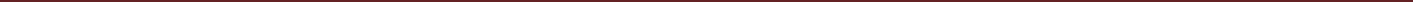 Ensuring opening, cleaning and closing of offices for secure, clean and safe working environment.Receiving, Recording, verifying, dispatching and coordinating courier services for efficient business operations while maintaining appropriate records.Receiving and authenticating of products and invoices from suppliers and raising branch requisitions for conformity and compliance with the company policy.Maintaining branch database and records including safe and secure custody of files and other information and for prompt retrieval.Identifying & recommending best practices for innovation to ensure new & improved processes, products & services.Implementing service quality, customer excellence and change initiatives to achieve required business performance and culture.Standard General Skills (Generic)Communication skillsCustomer ServiceComputer Literacy & applicationChange ChampionCore Values/ BehaviorIntegrityRespectTransformationPassionDa  Job Title  Administrative Assistant   Administrative Assistant   Administrative Assistant   Administrative Assistant DepartmentOperationsOperationsSection/LocationBranchFUNCTIONALBranch ManagerBranch ManagerOTHERSN/AReports ToReports To(100% time)(0% time)Key Resources (e.g.Petty cashApproximate turnoverBudget, People,Stationeryp.a for this roleInformation)InformationPeopleKey IndicatorsKey IndicatorsKey IndicatorsKey IndicatorsKey IndicatorsKey InterfacesKey InterfacesKey InterfacesKey InterfacesDirect ReportsOther assignedOther assignedOther assignedOther assignedOther assignedInternal ContactsInternal ContactsInternal ContactsExternal ContactsReportsReportsReports(Jobs reportingto this position)(Jobs reporting to(Jobs reporting to(Jobs reporting to(Jobs reporting to(Jobs reporting tothis position due tothis position due tothis position due tothis position due tothis position due tothis position due toother factors e.gother factors e.gother factors e.gother factors e.gother factors e.glocation, )location, )location, )  N/AN/AN/AN/AFinanceBusiness partnersCredit and RiskCourier servicesCredit and RiskStakeholdersHRStakeholdersHRService providersService providersCritical Success Factors for the JobCritical Success Factors for the JobCritical Success Factors for the JobCritical Success Factors for the JobCritical Success Factors for the JobCritical Success Factors for the JobCritical Success Factors for the JobCritical Success Factors for the JobJob SpecificationsJob SpecificationsKey DriversKey DriversKey DriversKey DriversRelevant ExperienceAcademic QualificationsAcademic QualificationsAcademic QualificationsCore Job SkillsCore Job SkillsCore Job SkillsCore Job SkillsCore Job Skills1 year of relevantDiploma in a BusinessDiploma in a BusinessCustomer Management skillsCustomer Management skillsCustomer Management skillsCustomer Management skillsCustomer Management skillsCustomer Management skillsexperienceRelated Field.Related Field.Public Relationship skillsPublic Relationship skillsPublic Relationship skillsPublic Relationship skillsPublic Relationship skillsPublic Relationship skillsInterpersonal skillsInterpersonal skillsInterpersonal skillsInterpersonal skillsInterpersonal skillsInterpersonal skillsProfessional QualificationsProfessional QualificationsProfessional QualificationsProfessional Qualifications  Planning & Organization skills  Planning & Organization skills  Planning & Organization skills  Planning & Organization skills  Planning & Organization skills  Planning & Organization skills  Planning & Organization skillsProfessional QualificationsProfessional QualificationsProfessional QualificationsProfessional QualificationsTime management skillsTime management skillsTime management skillsTime management skillsTime management skillsTime management skillsTime management skillsTime management skillsTime management skillsTime management skillsTime management skillsTime management skillsN/AN/AConflict Resolution skillsConflict Resolution skillsConflict Resolution skillsConflict Resolution skillsConflict Resolution skillsConflict Resolution skillsConflict Resolution skillsConflict Resolution skillsConflict Resolution skillsConflict Resolution skillsConflict Resolution skillsConflict Resolution skillsIT fluencyIT fluencyIT fluencyIT fluency